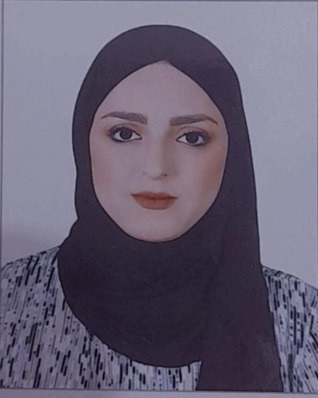 البيانات الشخصيةالبيانات الشخصيةالاسمزهراء محمد علي الحالة الزوجيةمتزوجة تاريخ الميلاد31/7/1996عنوان السكنديالى / المقدادية /ابي صيدارقم الهاتف07723603381البريد الالكترونيbasicspor53te@uodiyala.edu.iqالبيانات الاكاديميةالبيانات الاكاديميةاللقب العلميمدرس مساعدتاريخ الحصول عليه3/4/2023الشهادةماجستير       القسمالتربية البدنية وعلوم الرياضةالتخصص العامطرائق تدريس التربية البدنية وعلوم الرياضةتاريخ اول تعيين3/4/2023التخصص الدقيقطرائق تدريس التربية البدنية وعلوم الرياضةالمنصب الاداريلا يوجدالبكالوريوسالبكالوريوسالكليةالتربية الاساسيةالجامعةديالى البلدالعراقالتخصصالتربية الرياضية سنة التخرج2017 /2018الماجستيرالماجستيرالكليةالتربية الاساسية الجامعةديالى البلدالعراقالتخصصطرائق تدريس التربية البدنية وعلوم الرياضةسنة التخرج2022البحوث المنشورة داخل العراق وخارجهالبحوث المنشورة داخل العراق وخارجهعدد البحوث المنشورة داخل العراق2عدد البحوث المنشورة خارج العراقلا يوجدالمؤتمرات والندوات والدورات وورش العمل المشارك بهاالمؤتمرات والندوات والدورات وورش العمل المشارك بهاعدد المؤتمرات2عدد الندوات20عدد الدورات5عدد ورش العمل6الكتب المؤلفة والمترجمة وبراءات الاختراع الكتب المؤلفة والمترجمة وبراءات الاختراع عدد الكتب المؤلفة0عدد الكتب المترجمة0عدد براءات الاختراع0كتب الشكر والتقدير والشهادات التقديريةكتب الشكر والتقدير والشهادات التقديريةعدد كتب الشكر والتقدير من السادة الوزراء2عدد كتب الشكر والتقدير من السادة رؤساء الجامعات1عدد كتب الشكر والتقدير من السادة عمداء الكليات1عدد الشهادات التقديرية0اللغات التي يجيدها التدريسي ( كتابة كلمة نعم امام اللغة )اللغات التي يجيدها التدريسي ( كتابة كلمة نعم امام اللغة )اللغة العربيةنعماللغة الانكليزيةنعماللغة الكرديةاللغة الروسية